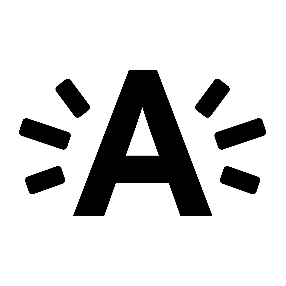 The Tall Ships Races in Antwerpen 2022 – weetjes en cijfersALGEMEENWist je dat….-       The Tall Ships Races (TSR) voor het eerst in 1956 georganiseerd werden? De eerste race startte in het Britse Torquay en eindigde in de Portugese hoofdstad Lissabon.-          De eerste Belgische editie in 1981 plaatsvond in Oostende?-          TSR voor de zevende keer halt hield in Antwerpen? De laatste editie dateert van 2016.-          Je de weg die een tall ship aflegt kan bekijken op de website? https://tallships.antwerpen.be/de-weg-van-een-tall-ship/-          Je de ligging van alle zeilschepen kan volgen via  https://www.marinetraffic.com/?-      Antwerpen maar liefst 7 internationale delegaties mocht ontvangen die achter de schermen een kijkje kwamen nemen om van ons te leren?NAUTISCHMeer dan 1200 lopende meter aan schepen Bijna 100 masten van schepen Meer dan 20.000m² aan zeil op de schepen.Meer dan 1000 bemanningsleden en traineesDe pilotcutter Jolie Brise , gebouwd in 1913, is één van de oudste deelnemende schepen, met nochtans de jongste bemanning: de gemiddelde leeftijd is 22 jaarMENSENWist je dat…-          Meer dan 200 vrijwilligers zich inzetten om het grote evenement in goede banen te leiden?-          De initiatie van TSR bedoeld is om jongeren onder 25 jaar kennis te laten maken met de zee en het zeilgebeuren? Daarom is het verplicht dat de helft van de bemanning tussen de 15 en 25 jaar is.-	Er uiteindelijk maar liefst 93 Antwerpse jongeren mee aan boord gingen als trainee?De stad heeft niet minder dan 68 van hen begeleid met een fondsenwervingstraject.Daarvoor werd beroep gedaan op vrijwillige coaches van haven, stad, Balthazar en Windseeker.-          Naast wat georganiseerd werd voor het publiek/bezoekers, werd er ook heel wat georganiseerd voor de schepen zelf: randprogramma schepen/crew: sociaal- en cultureel programma,  sportactiviteiten, hang out space voor de crew , crewparty, captains dinner… -	Er op zaterdag alleen al meer dan 500 mensen werkten om het evenement in goede banen te leiden.-	Er in de gehele organisatie meer dan 825 mensen meedraaien op alle niveaus,	 stadsmedewerkers niet meegerekend.        EVENEMENTTS Tarangini uit India kwam voor de eerste keer naar Antwerpen, en legde meer dan 7000 nautische mijlen af naar AntwerpenShabab Oman ontving 34.000 bezoekers op het dek, en legde meer dan 6000 nautische mijlen af naar AntwerpenWandeltraject langs alle schepen = ca 3,5 kmTotale evenementensite: meer dan 80.000 m2 = 12 voetbalveldenAantal deelnemende landen: 12Meer dan 1500m² aan tenten opgesteld Meer dan 4,5km aan elektriciteitskabel gebruikt DUURZAAMHEIDOmdat een goede zorg voor het klimaat belangrijk is, gingen The Tall Ships Races in Antwerpen zo duurzaam mogelijk door. Van groene stroom tot cateringmateriaal, de organisatie had een klimaatvriendelijke oplossing klaar.Wist je dat…-          De organisatie laat in Vlaanderen voor 12.500 euro aan bomen planten om de CO₂-uitstoot van het evenement te compenseren.-          De stroom die gebruikt werd tijdens The Tall Ships Races in Antwerpen, is zo veel mogelijk groene stroom. Bij wind leverden de windmolens achter het Havenhuis de stroom.-          De hapjes en drankjes zoveel mogelijk werden geserveerd in duurzame verpakkingen-	Alleen al voor het eten op het Zaha Hadidplein 20.000 herbruikbare borden werden ingezet.-          River Cleanup droeg zijn steentje bij door zoveel mogelijk afval uit de rivieren te halen.-          De meeste materialen die de organisatie aankocht, zoals t-shirts voor de trainees of drukwerk, zijn duurzaam en lokaal geproduceerd.-          Blue flag scheme = programma voor tall ships om zich in te zetten voor het milieu https://www.blueflag.global/sail-training-international. Maar liefst 12 schepen  die in Antwerpen aanmeerden doen hier aan mee: Alexander von Humboldt II, Dar Mlodziezy, Eendracht, Esprit, Europa, Gulden Leeuw, Jolie Brise, Loa, Morgenster, Oosterschelde, Rupel, Thalassa.